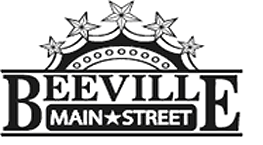 Beeville Main Street Advisory Board Beeville Community Center111 E. Corpus Christi StreetDecember 16, 2016 @ 12:00pmAgendaCall To Order.Hearing of Visitors.Discussion and possible action on approval of minutes.Discussion and possible action on Downtown, TX.Discussion and possible action of Bee County Historical Society’s Living History Celebration.Adjournment.Next Meeting: January 27, 2017 at 12:00pm.